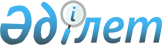 О мерах по дальнейшему улучшению физической и стрелковой подготовки, массовой физкультурно-спортивной работы в органах внутренних дел и учебных заведениях МВД Республики Казахстан
					
			Утративший силу
			
			
		
					Приказ Министра внутренних дел Республики Казахстан от 25 июня 2001 года N 497 Зарегистрирован в Министерстве юстиции Республики Казахстан 31 июля 2001 года N 1603. Утратил силу приказом и.о. Министра внутренних дел Республики Казахстан от 11 мая 2007 года N 203



      


Сноска. Приказ Министра внутренних дел РК от 25 июня 2001 г. N 497 утратил силу приказом и.о. Министра внутренних дел РК от 11 мая 2007 г. N 


 203 


.



      Во исполнение Указа Президента Республики Казахстан от 12 марта 2001 г. 
 U010570_ 
 "О государственной программе развития физической культуры и спорта в Республике Казахстан на 2001-2005 годы", послания Президента Республики Казахстан от 10-11 октября 1997 года 
 K972030_ 
 "Казахстан 2030" приказываю: 



      1. Возложить на Департамент кадровой работы МВД Республики Казахстан, кадровые аппараты органов внутренних дел контроль за проведением, посещаемостью сотрудниками занятий по физической подготовке. 



      2. Центральному совету физкультурно-спортивного общества "Динамо" (далее - ФСО "Динамо") обеспечить организацию (планирование учебного процесса, разработки программ, обеспечение спортивной базой и укомплектованность преподавателями), практическое проведение и методическое обеспечение занятий, учебно-методических семинаров, проведение тестирования и определение уровня физической и стрелковой подготовленности личного состава органов внутренних дел республики. 



      3. Председателям Комитетов, начальникам департаментов, самостоятельных управлений министерства, Главного Управления внутренних дел (ГУВД), Управления внутренних дел (УВД), Главного Управления внутренних дел на транспорте (ГУВДТ), учебных заведений и училищ МВД Республики Казахстан: 



      1) считать работу по организации физической и стрелковой подготовки с рядовым и начальствующим составом одним из важнейших направлений профессиональной подготовки сотрудников органов внутренних дел; 



      2) работу по физической и стрелковой подготовке с личным составом взять под личный контроль, обеспечить участие командиров всех степеней в занятиях по физической подготовке, а также спортивно-массовых и физкультурно-оздоровительных мероприятиях. Установить их персональную ответственность за обеспечение посещаемости, регулярности проведения занятий по физической и стрелковой подготовке и своевременности сдачи подчиненными установленных тестов. 



      Непосещение занятий без уважительных причин рассматривать как уклонение от исполнения служебных обязанностей; 



      3) занятия по физической и стрелковой подготовке с рядовым и начальствующим составом органов внутренних дел проводить за счет служебного времени регулярно в объеме 100 часов в год с учетом местных условий и особенностей несения службы. Строить занятия на плановой основе из расчета не менее двух раз в неделю по 1 часу служебного времени; 



      4) ежегодно определять уровень подготовленности личного состава органов внутренних дел путем приема контрольных нормативов по физической, стрелковой подготовке и рукопашному бою согласно приложению 1 к настоящему приказу. 



      По физической и стрелковой подготовке и рукопашному бою выводить индивидуальные результаты в конце календарного года и вносить во вторую часть личного дела. 



      Работников органов внутренних дел, получивших в течение 2-х лет неудовлетворительные индивидуальные результаты по физической и стрелковой подготовке, рассматривать в аттестационном порядке для определения соответствия их занимаемым должностям и решения вопроса о дальнейшем использовании на службе в органах внутренних дел; 



      5) уровень физической и стрелковой подготовленности лиц рядового и начальствующего состава в обязательном порядке отражать в характеристиках и аттестациях; 



      6) занятия лиц, по состоянию здоровья отнесенных к группам лечебной физкультуры, проводить в этих группах под наблюдением врача, без сдачи контрольных тестов по физической подготовке; 



      7) организацию физкультурно-массовой и спортивной работы в подразделениях внутренних дел и учебных заведениях МВД Республики Казахстан возложить на первых руководителей; 



      8) обеспечить подготовку и отправку сборных команд по служебно-прикладным видам спорта на чемпионаты МВД Республики Казахстан и соревнования, организуемые Центральным советом ФСО "Динамо". 



      4. За счет перераспределения имеющейся штатной численности ввести в каждом УВД города, РУВД, ЛУ(О)ВД, областных управлениях Комитета уголовно-исправительных систем (далее - КУИС) должности инспектора по боевой и физической подготовке: 



      1) для повышения квалификации инспекторов по боевой и физической подготовке проводить на базах ФСО "Динамо" 10-дневные учебно-методические семинары; 



      2) для инспекторов-общественников, организующих и проводящих занятия по физической подготовке 7-дневные сборы 1 раз в год. 



      5. Департаменту кадровой работы МВД Республики Казахстан: 



      1) в учебные заведения МВД Республики Казахстан отбор лиц, по физической подготовке, осуществлять в соответствии с требованиями настоящего приказа (приложение 2). 



      6. Редакциям газеты "Сакшы - На страже", журнала "Казахстанская полиция" постоянно освещать состояние физической и стрелковой подготовки, спортивно-массовой работы в органах, войсках и учебных заведениях. Шире раскрывать роль и значение физической культуры и спорта в повышении боевой готовности и совершенствования профессионального мастерства личного состава. 



      7. Для проведения занятий по физической и стрелковой подготовке оборудовать в каждом УВД города, РУВД, ЛУ(О)ВД, областных управлений Комитета УИС помещения, построить простейшие спортивные сооружения. 



      8. Разрешить ФСО "Динамо" дополнительно содержать на должностях, подлежащих замещению лицами начальствующего состава, состоящими в органах внутренних дел, инспекторов для обеспечения физической подготовки сотрудников органов внутренних дел, из расчета: 1 инспектор на 200 

работников.

     9. Настоящий приказ вступает в силу со дня регистрации его в 

Министерстве юстиции Республики Казахстан. 

     10. Контроль за выполнением настоящего приказа возложить на 

Вице-Министра внутренних дел Республики Казахстан полковника полиции 

Баймаганбетова С.Н. и Центральный совет ФСО "Динамо" (Досымбетов Т.К.).

     Министр внутренних дел

     Республики Казахстан

                                                 Приложение N 1

                                                 к приказу МВД

                                                 Республики Казахстан

                                                 от 25 июня 2001 г. N 497

                        Нормативы физической

           подготовки сотрудников органов внутренних дел

                      1. Физическая подготовка

 



      1. Физическая подготовка - это специально организованный учебно-методический процесс, направленный на воспитание и поддержание основных физических качеств, психологической устойчивости, укрепление здоровья сотрудников органов внутренних дел, приобретение и стабилизацию у них двигательных умений и навыков, имеющих прикладную направленность. 



      2. Занятия по физической подготовке с личным составом органов внутренних дел начинаются в январе, а в учебных заведениях - одновременно с началом учебного года и проводятся в служебное время в течение года по месту службы, с учетом местных условий и наличия материальной базы. 



      3. Для занятий по физической подготовке используется собственная спортивная база органов (подразделений) внутренних дел, помещения и другие места, пригодные для этой цели, лесопарковая зона, открытая местность, а также арендуемые спортивные сооружения. 



      4. Сотрудники, для которых из-за особенностей службы (нахождение вне места дислокации органа внутренних дел, работа по сменам) невозможно организовать учебно-тренировочные занятия, к сдаче контрольных тестов готовятся самостоятельно, с учетом рекомендаций специалистов по физической подготовке. 



      5. В учебных целях МВД Республики Казахстан программы по физической подготовке по годам обучения разрабатываются кафедрами физической подготовки в соответствии со спецификой подготовки слушателей. Программы должны содержать в себе раздел рукопашного боя, контрольные тесты настоящего приказа и обеспечивать подготовку слушателей к их сдаче. 



      6. Для сдачи контрольных тестов и проведения занятий по физической подготовке работники обязаны ежегодно проходить медицинское освидетельствование и распределяться на медико-возрастные группы с учетом возраста и состояния здоровья: 

мужчины: 

1 группа - 21-27 лет 

2 группа - 28-34 лет 

3 группа - 35-39 лет 

4 группа - 40-44 лет 

5 группа - 45-49 лет 

6 группа - 50-54 лет 

7 группа - 55 и старше

женщины: 

1 группа - 21-25 лет

2 группа - 26-30 лет

3 группа - 31-35 лет

4 группа - 36-40 лет

     7. Контрольные тесты по физической подготовке для личного состава 

органов внутренних дел состоят из общих упражнений, подлежащих сдаче всеми 

сотрудниками и специальных упражнений, имеющих непосредственную 

служебно-прикладную направленность для работников различных служб. 

                     2. Общие упражнения для мужчин

___________________________________________________________________________

 N !    Наименование  !Оценка!           Медико-возрастные группы         !

п/п!     упражнений   !      !____________________________________________!

   !                  !      !21-27!28-34!35-39!40-44!45-49!50-54!55 и ст.!

___!__________________!______!_____!_____!_____!_____!_____!_____!________!

 1. Бег 60 метров (сек) отл.    -     -     -   11.2   12.0  12.6   13.2

                        хор.    -     -     -   11.6   12.5  13.2   13.7

                        удовл.  -     -     -   12.2   13.0  13.6   14.2

 2. Бег 100 метров(сек) отл.   13.0  13.5  14.0   -      -     -      -

                        хор.   13.5  14.0  14.5   -      -     -      -

                        удовл. 14.0  14.5  15.0   -      -     -      -

 3. 2400 метров         отл.  12.04 12.20 12.25 12.36 12.45 13.00  13.20

    (1.5 мили)(мин,сек) хор.  13.40 14.00 14.10 14.30 14.40 14.50  15.10 

                        удовл.14.25 15.30 15.36 15.40 15.52 16.15  16.30

 4. Марш-бросок 6 км    отл.     30    31    32    33    37    39     -

    (мин,сек)           хор.     32    33    34    35    39    42     -

                        удовл.   34    35    36    37    41    43     -

 5. Бег (кросс) 1000    отл.   3.20  3.30  3.40  3.50  4.30  5.00  5.30

    метров (мин,сек)    хор.   3.30  3.45  4.00  4.15  4.45  5.15  5.45

                        удовл. 3.50  4.00  4.25  4.40  5.00  5.30  6.00

 6. Бег на лыжах 5 км   отл.     24    25    27    31    35    37    41

    (мин,сек)           хор.     25    26    29    33    37    39    43

                        удовл.   26    27    31    35    39    41    45

 7. Челночный бег 10    отл.     25    26    27    28    29    30    32 

    раз по 10 м. (сек)  хор.     26    27    28    29    30    31    33

                        удовл.   27    28    29    30    31    32    34

 8. Подтягивание на     отл.     15    13    11     9     7     6     -

    переклад.           хор.     13    11     9     7     5     4     -

    (к-во раз)          удовл.   11     9     7     5     3     2     -

 9. Комплексное силовое отл.      5     4     3     5     4     3     -

    упр.                хор.      4     3     2     4     3     2     -

    (к-во повторений)   удовл.    3     2     1     3     2     1     -

10. Сгибание, раз-      отл.      -     -     -     -     -     -    10

    гибание рук в       хор.      -     -     -     -     -     -     7

    упоре лежа          удовл.    -     -     -     -     -     -     5

11. Прыжок в длину с    отл.   2.55  2.50  2.45  2.40  2.35  2.30  2.25

    места (см.)         хор.   2.50  2.45  2.40  2.35  2.30  2.25  2.20

                        удовл. 2.45  2.40  2.35  2.30  2.25  2.20  2.10

12. Плавание                

    100 метров                         Без учета времени

13. Стрелковая под-     отл.                       25

    готовка упражнение  хор.                       21

    ПМ-1 (очки)         удовл.                     18

___________________________________________________________________________

                      3. Общие упражнения для женщин

___________________________________________________________________________

 N !      Наименование   ! Оценка !        Медико-возрастные группы       !

п/п!       упражнений    !        !_______________________________________!

   !                     !        !  21-25  !  26-30  !  31-35  !  36-39  !

___!_____________________!________!_________!_________!_________!_________!

 1. Бег 60 метров (сек)     отл.        9.2      10.2      11.3     12.2

                            хор.        9.7      10.5      11.8     12.6

                            удовл.     10.2      11.0      12.3     13.2

 2. Бег (кросс) 1000 м      отл.       4.30      5.00      5.40     6.00

    (мин., сек.)            хор.       4.50      5.20      6.00     6.30

                            удовл.     5.00      5.40      6.20     7.00

 3. Бег (кросс) 2400 м,     отл.      13.50     14.26     14.30    14.40

    1.5 мили (мин, сек)     хор.      14.30     15.30     16.10    16.50

                            удовл.    16.06     16.10     16.54    17.00

 4. Бег на лыжах 5 км       отл.         31        34        35       38

    (мин, сек)              хор.         35        36        37       40

                            удовл.       38        39        40       42

 5. Челночный бег 6 раз по  отл.         16        18        22       26

    10 м. (сек)             хор.         17        20        24       28

                            удовл.       18        22        26       30

 6. Прыжок в длину с        отл.       2.10      2.05      2.00     1.95

    места (см.)             хор.       2.05      2.00      1.95     1.90

                            удовл.     2.00      1.95      1.90     1.85

 7. Комплексное силовое     отл.         35        30        26       18

    упр. (раз за 1 минуту)  хор.         30        26        22       15

                            удовл.       25        22        18       12

 8. Плавание                

    50 метров                                Без учета времени

 9. Стрелковая под-         отл.                    25

    готовка упражнение      хор.                    21

    ПМ-1 (очки)             удовл.                  18

___________________________________________________________________________

                   4. Условия выполнения общих упражнений по

                            физической подготовке

 



      8. Бег на 60, 100, 1000, 2000, 3000 м, 1,5 мили (2400 м) проводится на беговой дорожке стадиона или на любой ровной местности. 



      9. Прыжок в длину с места проводится на любой ровной местности. 



      10. Подтягивание на высокой перекладине выполняется из исходного положения на вис хватом сверху, не касаясь ногами пола (земли). Упражнение считается выполненным при пересечении подбородка грифа перекладины. Не разрешается отдыхать (останавливаться) в положении виса более 5 секунд и начинать подтягивание с раскачивания. 



      11. Подъем туловища выполняется из положения лежа на спине, ноги согнуты в коленях под углом 90 градусов, кисти рук на плечах, стопы удерживаются партнером. 



      12. Бег на лыжах проводится на дистанциях, проложенных на местности со слабо или средне пересеченным рельефом при температуре воздуха не ниже 15 градусов С. 



      13. Комплексное силовое упражнение (для женщин) - выполняется в течении 1 минуты: первые 30 секунд - максимальное количество наклонов вперед до касания носков ног из положения лежа на спине, руки на пояс, ноги закреплены (допускается незначительное сгибание ног), при возвращении в исходное положение необходимо касание пола лопатками); повернуться в упор лежа и без паузы для отдыха выполнить в течение 30 секунд максимальное количество сгибаний и разгибаний рук в упоре лежа (тело прямое, руки сгибать до касания грудью пола) - для женщин. 



      14. Комплексное силовое упражнение (для мужчин) - сгибание и разгибание рук в упоре лежа (тело прямое, руки сгибать до касания грудью пола) - 10 раз: 



      из упора лежа принять положение присев - 10 раз; 



      из положения приседа (угол между бедром и голенью менее 90 градусов) произвести 10 выпрыгиваний; 



      лечь на спину, руки на поясе, наклоны туловища вперед до касания грудью ног - 10 раз. 



      Упражнение выполняется без пауз, для работников 4-7 медико-возрастных групп дозировка каждого упражнения в одном цикле составляет 5 повторений. 



      15. Челночный бег 10 раз по 10 метров - проводится на ровной площадке, размеченной линиями старта и поворота на расстоянии 10 м. друг от друга. Упражнение выполняется с высокого старта. По команде "марш" пробежать 10 м., коснуться любой частью тела линии поворота; повернуться кругом, пробежать 10 м. в обратном направлении, коснуться любой частью 

тела линии старта, повернуться кругом и далее повторно. Всего пробежать 10 

отрезков - для мужчин, 6 отрезков - для женщин. 

     16. Марш-бросок 6 км. - упражнение выполняется по пересеченной 

местности, где старт и финиш находятся на одном уровне. 

     17. Плавание выполняется в благоприятных условиях в искусственных и 

природных водоемах, без учета времени и оценки. 

     18. Облегчение нормативов допускается при выполнении упражнений в 

повседневной форме одежды: 

     1) бег 60 метров на 1.5 сек.; 

     2) бег 100 метров на 2 сек.; 

     3) бег 1000 метров на 10 сек.; 

     4) бег 2400 метров на 20 сек.; 

     5) бег 3000 метров на 30 сек.; 

     6) челночный бег на 3 сек.; 

     7) марш-бросок 6 км. на 2 мин.; 

     8) бег на лыжах 5 км. на 2 мин.; 

     9) подтягивание на перекладине на 2 подтягивания; 

     10) прыжок в длину с места на 10 см. 

                        5. Стрелковая подготовка

     19. Задачи обучения:

     1) Обучить сотрудников знанию боевых свойств и материальной части 

табельного оружия и боеприпасов. 

 



      2) Добиться твердых навыков действия с оружием, в практическом применении правил стрельбы и подготовки оружия к стрельбе. 



      3) Научить использовать оружие в специальных операциях. 



      20. Стрелковая подготовка является составной частью профессиональной подготовки сотрудников к действиям в сложившейся обстановке. Высокое качество выучки достигается методической последовательностью в обучении, правильной организацией занятий и стрельб. 



      При изучении материальной части оружия, особое внимание уделяется привитию глубоких знаний и твердых навыков в устройстве и подготовке его к стрельбе, обнаружению и устранению неисправностей, задержек. Полученные знания и навыки совершенствуются при проведении практических стрельб. 



      Стрелковые тренировки организуются и проводятся в масштабе подразделения. Стрелковые тренировки проводятся на нескольких учебных местах. При этом обязательным учебным местом должно быть место по обучению разведки целей, наблюдением и определением дальности до них. 



      На стрелковых тренировках вырабатываются, совершенствуются и поддерживаются доведенные до автоматизма навыки обучаемых в действиях с оружием в быстрой изготовке для ведения огня и его ведение из различного оружия и различных положений. При этом от занятия к занятию условия усложняются. Стрельбы организуются и проводятся после усвоения обучаемыми материальной части вооружения, правил и мер безопасности, приемов и правил стрельбы из различных видов оружия. 

     При организации практических занятий по огневой подготовке и проверки 

знаний и умений сотрудников необходимо руководствоваться рекомендациями 

курса стрельб из стрелкового оружия (КС СО-94 г.), утвержденный приказом 

МВД Республики Казахстан N 91 от 4 апреля 1994.

                          6. Рукопашный бой

     Направлен на подготовку к ведению боя с использованием табельного 

оружия, подручных средств и боевых приемов борьбы.

     21. Боевые приемы борьбы

     Предназначаются для ведения невооруженного с невооруженным и 

вооруженным противником. Направлен на активную самозащиту, пресечение 

агрессивных проявлений правонарушителей, обезвреживание и задержание лиц, 

угрожающих общественному порядку и безопасности граждан.

     22. Общий комплекс боевых приемов борьбы

                   Тема 1. Задержание и сопровождение:

     1) загибом руки за спину сзади;

     2) загибом руки за спину скручиванием рук внутрь;

     3) рычагом руки через предплечье.

                         Тема 2. Упреждающие удары:

     1. Рукой:

     1) прямо кулаком (основанием пальцев) в подбородок, переносицу,      

ключицу; 

     2) наотмашь кулаком (мышечной частью) в челюсть, висок; ребром ладони 

в боковую поверхность шеи (горло); локтем в челюсть, "солнечное 

сплетение"; 

     3) сбоку кулаком (основанием пальцев); локтем в челюсть; ребром 

ладони в боковую поверхность шеи (горло); локтем в челюсть, "солнечное 

сплетение"; 

     4) снизу кулаком (основанием пальцев) в подбородок, "солнечное 

сплетение", основанием ладони в подбородок. 

     2. Ногой: 

     1) снизу носком, коленом в пах; носком в голень; подъемом по 

опущенной руке; 

     2) прямо подошвенной частью в колено, пах, нижнюю часть живота; 

     3) в сторону подошвенной частью (каблуком) в боковую поверхность 

коленного сустава.

          Тема 3. Защита от ударов невооруженного и вооруженного:

     1. Подставками 

     предплечья:

     1) вверх - против ударов сверху;

     2) вверх в сторону - против ударов сбоку в голову (лицо), верхнюю     

часть туловища;

     3) вниз - против ударов снизу;

     4) вниз в сторону - против ударов сбоку в нижнюю часть туловища;

     обоих предплечий:

     1) вниз скрестно - против ударов снизу;

     2) вверх скрестно - против ударов сверху;

     3) вперед - против ударов наотмашь.

     2. Стопы (подошвенной части) вперед в сторону - против ударов ногой.

     3. Отбивами:

     предплечьем внутрь:

     1) поднятым - против прямых ударов в лицо, верхнюю часть туловища;

     2) опущенным - против прямых ударов в живот, пах.                     

     4. Перемещениями:                                                     

     1) скачком назад, в сторону, назад в сторону;                         

     2) скользящими шагами назад, в сторону, назад в сторону.

     5. Поворотами туловища с шагом назад в сторону, уклонами.

                             Тема 4. Освобождения:

     1. От захватов:

     1) за запястье, рукав одной рукой - рывком в сторону большого пальца 

противника; 

     2) за запястье, рукав двумя руками - рывком с помощью незахваченной 

руки в сторону больших пальцев противника; 

     3) за горло, одежду на груди - выбиванием вверх предплечьями; 

     4) за горло (шею) сзади - захватом за запястье и ударом каблуком 

назад - в голень (кулаком назад в пах). 

     2. От обхватов: 

 



      1) туловища спереди - оставлением таза назад и ударом коленом в пах (носком ноги в голень), нажимом пальцами в глаза (кулаком в горло); 



      2) туловища сзади - ударом каблуком назад в голень (вниз в подъем) и шагом вперед с поворотом к противнику; 



      3) шеи плечом и предплечьем сбоку - нажимом на глаза ближней к противнику рукой через его руку; 



      4) шеи плечом и предплечьем сзади - ударом локтем назад в "солнечное сплетение"; 



      5) ног спереди - оставлением ноги назад с ударом сверху локтем или 

кулаком (мышечной частью) в спину (голову), поворотом головы с захватом 

подбородка и затылка; 

     6) ног сзади - паданием на руки с нанесением удара каблуком назад.

                       Тема 5. Обезоруживание:

     При угрозе в упор:

     1) пистолетом (ножом) - отбивом предплечьем (ладонью) внутрь и 

выбиванием ударом кулаком (мышечной частью) сверху, подъемом ноги снизу по 

запястью, отбиванием оружия - рывком стволом на противника; 

     2) ружьем (автоматом) - отбивом предплечьем (ладонью) внутрь и 

вырыванием оружия с ударом подошвенной частью ноги (каблуком) в сторону - 

в колено (пах).

                           Тема 6. Взаимопомощь:

     1. При задержании:

     1) захватом руки противника обеими руками;

     2) захватом шеи противника сбоку (сзади) - плечом и предплечьем.

     2. Против угрозы оружием:

     1) отбивами (отведением) оружия в безопасное направление и ударами 

(Тема 1), приемами обезоруживания (Тема 5) по ситуации. Против ударов, 

захватов, обхватов - ударами (Тема 2), болевыми приемами (Тема 1) по 

ситуации.

               Тема 7. Действия против попыток обезоружить

                            (оружие в кобуре):

     1) спереди, сбоку, сзади - ударами (Тема 2), болевыми приемами (тема 

1) по ситуации.

              Тема 8. Наружный осмотр под угрозой пистолета:

     1) лежащего противника;                                               

     2) стоящего противника с упором руками.

     23. Усиленный комплекс боевых приемов борьбы

     Включает приемы, предусмотренные общим комплексом и дополнительно 

следующие технические действия.

                  Тема 1. Задержание и сопровождение:

     1) рычагом руки внутрь с переходом на загиб руки за спину;

     2) загибом руки за спину рывком.

                      Тема 2. Упреждающие удары:

     Комбинация из двух ударов (любых из темы 2 общего комплекса в 

произвольном сочетании): 

     1) руками; 

     2) рукой и ногой; 

     3) ногой и рукой.

          Тема 3. Защиты от ударов невооруженного и вооруженного

              с последующим проведением рычага руки внутрь и

                     переходом на загиб руки за спину

     Подставкой кистей рук "вилкой" против ударов:

     1) рукой, оружием, предметом - сверху, сбоку, наотмашь, снизу;

     2) головой.

     Защитными действиями от ударов невооруженного и вооруженного

из темы 3 общего комплекса.

             Тема 4. Освобождение от захватов и обхватов:

     Рычагом руки внутрь с переходом на загиб за спину в качестве 

ответного приема после действий темы 4 общего комплекса.

          Тема 5. Обезоруживание рычагом руки внутрь с переходом

                        на загиб руки за спину:

     1. Против угрозы пистолетом в упор:

     1) спереди;

     2) сзади.

     2. При попытках противника достать оружие:

     1) из нагрудного кармана (кобуры подмышкой);

     2) из кармана брюк (кобуры на поясе).

                          Тема 6. Помощь:

     Рычагом руки внутрь с переходом на загиб руки за спину при подходе 

сзади, сбоку.

               Тема 7. Действия против попыток обезоружить:

     Рычагом руки внутрь с переходом на загиб руки за спину после удара в 

уязвимое место (выбор удара по ситуации). 

                Тема 8. Связывание, надевание наручников:

     В случаях, когда:

     1) противник лежит (свален) на животе;

     2) стоит лицом к стене.

     24. Специальный комплекс боевых приемов борьбы

     Включает приемы, предусмотренные общим и усиленным комплексами, и 

дополнительно следующие технические действия.

              Тема 1. Задержание для надевания наручников 

                            и связывания:

     1) броском захватом ног сзади с переходом на рычаг руки внутрь лежа и 

загиб руки за спину сидя; 

     2) броском захватом ног сзади с переходом на удушение плечом и 

предплечьем сидя и загиб руки за спину сидя; 

     3) задней подножкой с переходом на загиб руки за спину сидя.

                     Тема 2. Помощь при задержании:

     1) рычагом руки лежа, когда партнер проводит бросок захватом ног 

сзади, с переходом на загиб руки за спину сидя; 

     2) загибом руки за спину сидя, когда партнер проводит бросок захватом 

ног сзади с переходом на рычаг руки внутрь лежа.

     25. Основы техники применения резиновой палки

                       Тема 1. Основные хваты:

     1) одной рукой за держатель;

     2) одной рукой ниже держателя;

     3) двумя руками.

                    Тема 2. Удары длинным концом:

     1) сверху - по руке, плечу, спине наклонившегося, преследуемого; 

     2) сбоку - по руке, бедру, туловищу; 

     3) наотмашь - по руке, бедру, туловищу; 

     4) прямой удар (тычок) в "солнечное сплетение".

                      Тема 3. Удары коротким концом:

     1) наотмашь - по ребрам, в "солнечное сплетение";

     2) назад - в "солнечное сплетение" (при нападении сзади);

     3) сверху - по спине наклонившегося.

                    Тема 4. Удары средней частью палки:                    

     1) вперед - в верхнюю часть груди при попытках противника сблизиться; 

     2) вниз - в верхнюю часть спины при попытках захватить ноги.

              Тема 5. Защитные действия резиновой палкой против

                    ударов невооруженного и вооруженного:

     1. Подставкой средней части палки:

     1) вверх - против ударов сверху;

     2) вверх в сторону - против ударов наотмашь, сбоку в лицо (голову);

     3) вниз - против ударов снизу;

     4) вниз в сторону - против ударов наотмашь,  сбоку в нижнюю часть 

туловища.

     2. Отбивом средней частью палки:

     1) внутрь;

     2) наружу.

                     Тема 6. Удушающие захваты палкой:

     1) сзади;

     2) сзади сбоку;

     3) сзади скрещенными руками.

              7. Порядок отработки приемов рукопашного боя

 



      26. Специальный комплекс приемов рукопашного боя отрабатывают лица рядового и начальствующего состава I-II медико-возрастной группы службы экономической полиции, следственного управления (департамента), управления по борьбе с наркобизнесом, военно-следственного департамента. 



      27. Усиленный комплекс приемов рукопашного боя отрабатывают лица рядового и начальствующего состава I-II медико-возрастной группы службы криминальной полиции, дорожной полиции, подразделений патрульно-постовой службы, государственной службы охраны, уголовно-исполнительной системы, ОМОН. 



      28. Сотрудники подразделения специального назначения "Сункар" отрабатывают приемы рукопашного боя по своей программе подготовки. 



      29. Остальные лица рядового и начальствующего состава, за исключением женщин старше 40 лет, отрабатывают приемы общего комплекса. 



      30. Основы техники использования резиновой палки отрабатывают лица рядового и начальствующего состава всех медико-возрастных групп, которым положено ее ношение и применение. 




 



             8. Оценка физической подготовки и рукопашного боя 




 



      31. Оценки по физической подготовке и рукопашному бою работников органов внутренних дел выставляются в журнале учета посещаемости занятий и ведомости (протоколы) сдачи контрольных тестов. 



      32. Для получения индивидуальной оценки по физической подготовке сотрудники обязаны сдать не менее пяти тестов, включающих в себя силовую подготовку, скоростно-силовую подготовку и развивающих качество выносливости: 



      1) мужчины до 40 лет сдают: NN 2 или 7,3,5,6, в бесснежных районах 4,8, или 9 по выбору; 



      2) мужчины до 54 лет сдают: NN 1 или 11,3,5,6, в бесснежных районах 4,8 или 9 по выбору; 



      3) мужчины 55 лет и старше сдают упр. NN 1 или 11,3,5,6,10, в бесснежных районах упр.N 3; 



      4) женщины до 40 лет сдают упр. NN 1,5,7 по выбору 2,3,4,8, в бесснежных районах упр. N 3. 



      33. Оценка индивидуальной физической подготовленности работника слагается из оценок, полученных им за выполнение пяти тестов и определяется: 



      "отлично" - если три оценки "отлично", остальные "хорошо"; 



      "хорошо" - если три оценки не ниже "хорошо", остальные - "удовлетворительно"; 



      "удовлетворительно" - если все оценки "удовлетворительно" или три оценки не ниже "хорошо", при одной неудовлетворительной оценке. 



      34. Оценка индивидуальной подготовленности работника по рукопашному бою слагается из оценок, полученных им за выполнение трех различных приемов из тематики, предусмотренной для данной категории сотрудников. 



      Выполнение приемов рукопашного боя оцениваются: 



      "отлично" - если прием выполнен согласно описанию уверенно, слитно, быстро; 



      "хорошо" - если прием выполнен согласно описанию слитно, но медленно или допущена одна ошибка; 



      "удовлетворительно" - если прием выполнен с нарушением структуры приема, медленно или допущены две другие ошибки. 



      35. Оценка подразделению органа внутренних дел по физической 

подготовке и отдельно по рукопашному бою слагается из оценок 

индивидуальной подготовленности работников и определяется: 

     "отлично" - если 90% положительных оценок, при этом половина и более 

проверенных получили оценку "отлично"

     "хорошо" - если получено 80% положительных оценок, при этом половина 

и более проверенных получили оценки не ниже "хорошо";

     "удовлетворительно" - если получено 70% положительных оценок.

          9. Проверка физической подготовки и подготовленности

                           по рукопашному бою

     36. При проверке физической подготовки и подготовленности по 

рукопашному бою личного состава органов (подразделений) органов внутренних 

дел оцениваются: 

     1) индивидуальная подготовленность; 

     2) подготовленность подразделений органа внутренних дел; 

     3) подготовка органа в целом. 

 



      37. При инспектировании органов внутренних дел рядовой и начальствующий состав проверяется в составе подразделения. Проверке подвергаются 30% работников от списочного состава подразделения. 



      38. На проверку учебных заведений МВД Республики Казахстан привлекаются курсанты и слушатели из расчета 100% списочного состава, за исключением работников отсутствующих по болезни или находящихся в отпуске или командировке. 



      39. Количество ОВД, подлежащих проверке в каждом конкретном случае, определяется проверяющим в соответствии с планом-заданием. В каждом УВД областей проверке подвергаются не менее 5 подчиненных подразделений внутренних дел; в учебных заведениях - не менее 3 учебных взводов на каждом курсе. 



      Подразделения ГУВДТ проверяются территориально (по принципу областного деления). 



      40. При проверке физической подготовленности личного состава органа внутренних дел включать в состав инспекторских бригад специалистов медицинских служб, для оказания медицинской помощи работникам, имеющим неадекватную реакцию организма на физическую нагрузку. 



      41. Контрольные тесты для проверки индивидуальной физической подготовленности определяет проверяющий, согласно приказу (три контрольных теста). 



      42. Оценка индивидуальной физической подготовленности работника по результатам проверки слагается из оценок, полученных им за выполнение контрольных тестов и определяется: 



       "отлично" - если три оценки "отлично" или две оценки "отлично" и одна "хорошо"; 



      "хорошо" - если три оценки "хорошо" или две оценки "хорошо", одна "отлично", или две оценки не ниже "хорошо", одна "удовлетворительно"; 



      "удовлетворительно" - если три оценки "удовлетворительно", или две оценки "удовлетворительно", одна "хорошо", или две оценки не ниже "хорошо", одна "неудовлетворительно". 




 



      43. Проверка и оценка индивидуальной подготовленности по рукопашному бою осуществляется в установленном порядке (п.п.3.4.). 



      44. Оценки подразделения органа внутренних дел по физической подготовке и рукопашному бою слагаются из индивидуальных оценок и определяются в установленном порядке (п.п.3.5.). 



      45. Оценка физической подготовленности МВД, УВД, ГУВД, учебного заведения, центра слагаются из оценок, полученных проверенными подразделениями и определяется: 



      "отлично" - если половина и более проверенных подразделений получили оценку "отлично", а остальные "хорошо"; 



      "хорошо" - если половина и более проверенных подразделений получили оценку не ниже "хорошо", а остальные "удовлетворительно"; 



      "удовлетворительно" - если не более одного проверенного подразделения получило оценку "неудовлетворительно". 



      Подразделению, не обеспечившему необходимое для практической проверки количество работников, автоматически выставляется оценка "неудовлетворительно". 



      46. Оценки физической подготовленности и рукопашному бою начальствующего состава аппарата УВД, командно-преподавательского состава учебного заведения приравнивается к оценке подразделения и учитывается при определении оценки органа внутренних дел, учебного заведения. 



      47. Работники органа внутренних дел, представленные для сдачи 

проверки (тестирования) по физической подготовке и рукопашному бою обязаны 

участвовать в выполнении всех тестов. В случае невыполнения данного 

условия подразделению выставляется оценка - "неудовлетворительно".         

     Исключением могут быть случаи, когда при выполнении какого-либо теста 

тестируемый получил травму и не может продолжить сдачу контрольной 

проверки, в этом случае показанные результаты засчитываются, а далее 

проверку сдает другой работник, назначенный дополнительно.

                         10. Оценочная ведомость

         сдачи контрольных тестов по физической подготовке (ФП)

                         и рукопашному бою (р/б)

    ___________________________________________________________________

            (наименование подразделения, органа внутренних дел)

                            "____" ___________________ 2001 г.

___________________________________________________________________________

 N !Ф.И.О!Должность!Звание!    Контрольные тесты по ФП     !Оценка!Индивид,

п/п!     !         !      !________________________________!по р/б!оценка 

   !     !         !      !Ре- !Оцен-!Ре- !Оцен-!Ре- !Оцен-!      !по физ-

   !     !         !      !зуль! ка  !зуль! ка  !зуль! ка  !      !подго-

   !     !         !      !тат !     !тат !     !тат !     !      !товке

___!_____!_________!______!____!_____!____!_____!____!_____!______!________

___!_____!_________!______!____!_____!____!_____!____!_____!______!________

Количество л/с подвергнутого проверке _______, в % отношении ________

                                         от списочного состава

Количество работников, получивших

оценку "отлично" по ФП                _______, в % отношении ________

                                         от списочного состава

по рукопашному бою                    _______, в % отношении ________

                                         от списочного состава

Количество работников, получивших

оценку "хорошо" по ФП                 _______, в % отношении ________

                                         от списочного состава 

по рукопашному бою                    _______, в % отношении ________

                                         от списочного состава

Количество работников, получивших

оценку "удовлетворительно" по ФП      _______, в % отношении ________

                                         от списочного состава 

по рукопашному бою                    _______, в % отношении ________

                                         от списочного состава

Количество работников, получивших

оценку "неудовлетворительно" по ФП    _______, в % отношении ________

                                         от списочного состава 

по рукопашному бою                    _______, в % отношении ________

                                         от списочного состава

Общая оценка подразделению по ФП  ______________________

Общая оценка подразделению по р/б ______________________

________________________________   __________________  _________________

(должность, звание проверяемого)        (подпись)

________________________________   __________________  _________________

(должность, звание проверяемого)        (подпись)

     Печать подразделения 

                                                   Приложение N 2

                                                   к приказу МВД 

                                                   Республики Казахстан

                                                   от 25 июня 2001 г. N 497

                           Контрольные тесты

                 для поступающих в учебные заведения МВД

                          Республики Казахстан

                                 Юноши

___________________________________________________________________________

 N !  Наименование тестов  ! Уровень! Уровень!           Оценка           !

п/п!                       ! Презид.! национ.!____________________________!

   !                       ! готовн.! готовн.! отлично ! хорошо ! удовлет.!

___!_______________________!________!________!_________!________!_________!

1.  Бег 100 м. (в сек)        12.8     13.0       13.2    13.7      14.2 

2.  Бег 3000 м.              12.00    12.40      13.00   14.00     15.00

    (кросс в мин, сек.)

3.  Подтягивание (кол-во раз)   18       15         13      11         9

___________________________________________________________________________

                               Девушки

___________________________________________________________________________

 N !  Наименование тестов  ! Уровень! Уровень!           Оценка           !

п/п!                       ! Презид.! национ.!____________________________!

   !                       ! готовн.! готовн.! отлично ! хорошо ! удовлет.!

___!_______________________!________!________!_________!________!_________!

1.  Бег 100 м. (в сек.)       15.0     15.5       16.0    16.5      17.0

2.  Бег 1000 м.               4.20     4.40       5.00    5.30      6.00

    (кросс в мин, сек.)

3.  Подъем туловища из          30       25         25      20        15

    положения лежа на 

    спине (кол-во раз)

___________________________________________________________________________

     Тестирование по физической подготовке считать сданным, если 

тестируемый получил не более одной неудовлетворительной оценки за тест, а 

остальные - не ниже "хорошо".

     Пример: подтягивание - "хорошо", бег 100 м. - "хорошо", бег 3000 м. - 

             "неудовлетворительно" - тестирование сдано.

             Подтягивание - "отлично", бег 100 м. - "удовлетворительно",   

             бег 3000 м. - "неудовлетворительно" - тестирование не сдано.

     При подведении итогов отбора по физическим показателям по балльной    

     системе, оценка: "отлично"       приравнивается к 15 баллам,

                      "хорошо"                       к 10 баллам,

                      "удовлетворительно"            к 5 баллам,

                      "неудовлетворительно"          к 0 баллам.

(Специалист: Склярова И.В.)     

					© 2012. РГП на ПХВ «Институт законодательства и правовой информации Республики Казахстан» Министерства юстиции Республики Казахстан
				